MATEMÁTICAHOJE ESSA PROPOSTA VOCÊ FARÁ COMIGO ONLINE.FICO TE ESPERANDO.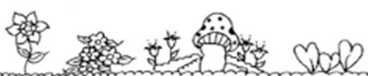 ISADORA FOI AO JARDIM COLHER FLORES.ELA COLHEU 30 FLORES E AS COLOCOU EM 5 VASOS. CADA VASO RECEBEU____________FLORES.DESTAS FLORES 7 ERAM ROSAS E 8 ERAM MARAGARIDAS. AS RESTANTES ERAM CRAVOS. QUANTOS ERAM CRAVOS?DEPOIS DE ALGUNS DIAS 6 FLORES FORAM RETIRADAS DOS VASOS, PORQUE ESTAVAM MURCHAS. QUANTAS FLORES RESTARAM?PENSAMENTO MATEMÁTICOPENSAMENTO MATEMÁTICOPENSAMNETO MATEMÁTICO